Pytania konkursowe:W dniach 20-22 września 1918 r. odbył się I Zjazd Polskich Zrzeszeń Sportowych 
i Gimnastycznych. Podaj jaki był główny cel Zjazdu oraz jak wyglądał jego przebieg. Poniżej znajduje się fotografia. Kim był przedstawiony na niej człowiek? Jaką funkcję pełnił w Związku Piłki Nożnej w latach 1919-1928?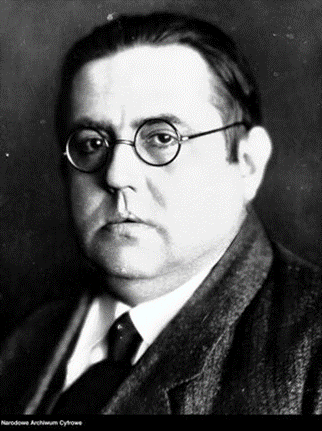 Podczas których Letnich Igrzysk Olimpijskich Polacy zdobyli pierwszy złoty medal?